关于举办2019年上海海洋大学英语演讲比赛暨2019年“外研社·国才杯”全国英语演讲比赛校内选拔赛的通知一、比赛目的和宗旨为促进我校大学英语教学改革，提升大学英语教学质量，增强大学生以英语为交际语言的口头表达和交流能力，同时丰富大学生英语第二课堂活动，营造校园英语学习氛围，展现我校学子的学习风采，鼓励广大学生学习英语的积极性，上海海洋大学教务处、外国语学院决定联合举办大学生英语演讲比赛，该比赛也将作为“外研社·国才杯”全国英语演讲大赛上海赛区选拔赛。二、参赛对象上海海洋大学在校本科生、研究生，35岁以下，中国国籍。三、组织机构该比赛将由教务处、外国语学院共同举办，由外国语学院大学英语教学部具体负责策划、组织和承办，外国语学院冯延群副院长任评委会主任，另有外语学院5-7位资深教师、外教组成评委会。四、比赛形式比赛分初赛和决赛两个阶段。初赛：定题演讲，参照2019定题演讲视频My Big Story in 2049，演讲题目自定，演讲时间为3分钟。（赛题地址：http://uchallenge.unipus.cn/）决赛：参考“外研社·国才杯”全国英语演讲大赛决赛形式，包括定题演讲、即兴演讲、回答问题三部分。定题演讲（同初赛）：演讲时间为3分钟；回答问题：由提问评委就选手定题或即兴演讲内容提两个问题，选手回答时间为每个问题1分钟。五、奖项设置大赛设一等奖1名，二等奖3名，三等奖6名。同时，大赛的一等奖将代表上海海洋大学参加本年度“外研社杯”全国英语演讲比赛上海赛区复赛。所有获奖者将给予一定的物质奖励和精神鼓励。六、赛程安排七、报名截止日期：即日起至4月21日24:00八、报名方式：登陆网址（如下）或者扫码报名（提醒：请输入完整信息后，再次确认无误后提交。只限提交一次。）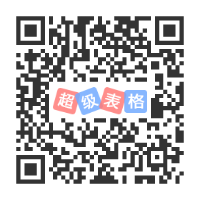 链接：https://www.chaojibiaoge.com/index.php/U/url/0i52w389九、大赛咨询邮箱：speechcontestshou@126.com（外国语学院）时  间地  点项  目备  注即日起至4月21日/选手报名及前期准备扫码报名4月23日（周二）18:002109（集合）校内初赛5月28日（周二）18:00（暂定，后续通知）二教阶梯大教室，具体信息另行通知校内决赛如参赛选手少于20名，则初赛和决赛合并举行10月中下旬由辅导教师决定参加上海市复赛辅导10月底至11月初市区英语演讲比赛上海赛区复赛